EMIRATES FUTURE INTERNATIONAL ACADEMY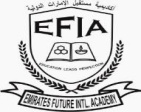 P.O.BOX 128576,MUSSAFAH,ABU DHABI,U.A.E PORTION FOR PERIODIC TEST – 1  (2018-19) GRADE- IXSUBJECTPORTIONENGLISHLITERATURE-THE FUN THEY HAD,THE ROAD NOT TAKEN, THE SOUND OF MUSIC,WIND,THE LITTLE GIRL, RAIN ON THE ROOF,THE LOST CHILD,THE ADVENTURES OF TOTOWRITING-REPORT WRITING, GRAMMAR-ERROR EDITING,JUMBLED WORDSMALAYALAMസ്വാമി വിവേകാനന്ദൻ  ( 1 മുതൽ 5 അദ്ധ്യായങ്ങൾ ) (BIOGRAPHY)വിശ്വ൦ ദീപമയം - ഉള്ളൂർ - (POEM)രണ്ട് ടാക്സിക്കാർ - നിത്യ ചൈതന്യയതി -(SHORT-STORY)കടത്തുകാരൻ - ഹെർമ്മൻ ഹെസ്സെ - (PART OF NOVEL)കാളകൾ - പി .ഭാസ്കരൻ - (POEM)FRENCHLeçons 1-4  Compréhension (les contraires, vrai ou faux)Ecriture : (présentez-vous, décrire une personne, envoyez un message, la journée  quotidienne) Grammaire (les articles, les verbes au futur simple, les possessifs, les démonstratifs, l’interrogation, les prépositions) Culture et civilisation : (l’heure, les saisons, les repas)HINDIपाठ्य-पुस्तक- तुम कब जाओगे अतिथि, आदमीनामा। व्याकरण- अपठित गद्यांश, अपठित पद्यांश,वर्ण-विच्छेद, अनुस्वार, अनुनासिक, नुक्ता, विराम-चिह्न, चित्र-वर्णन ।MATHEMATICSChapters: 1, 2, 5, 6.SCIENCELESSON-1,2 ,5,7,8 AND 9(half portion)SOCIAL STUDIESHISTORY- CHAPTER: 1GEOGRAPHY- CHAPTER: 1ECONOMICS -CHAPTER: 1